GUM Glasbena pravljicaV zvezek napiši naslov Glasbena pravljica GradičPoslušaj glasbeno pravljico Gradič (Mira Voglar). Najdeš jo na tej povezavi:https://www.evedez.si/Content/doc/Dodatna_podpora/Cudoviti_svet_glasbe_4/CSG_4_2CD_P_14.mp3Ob poslušanju poskušaj zraven oponašati kakšne glasovePo poslušanju reši spodnji nalogi. 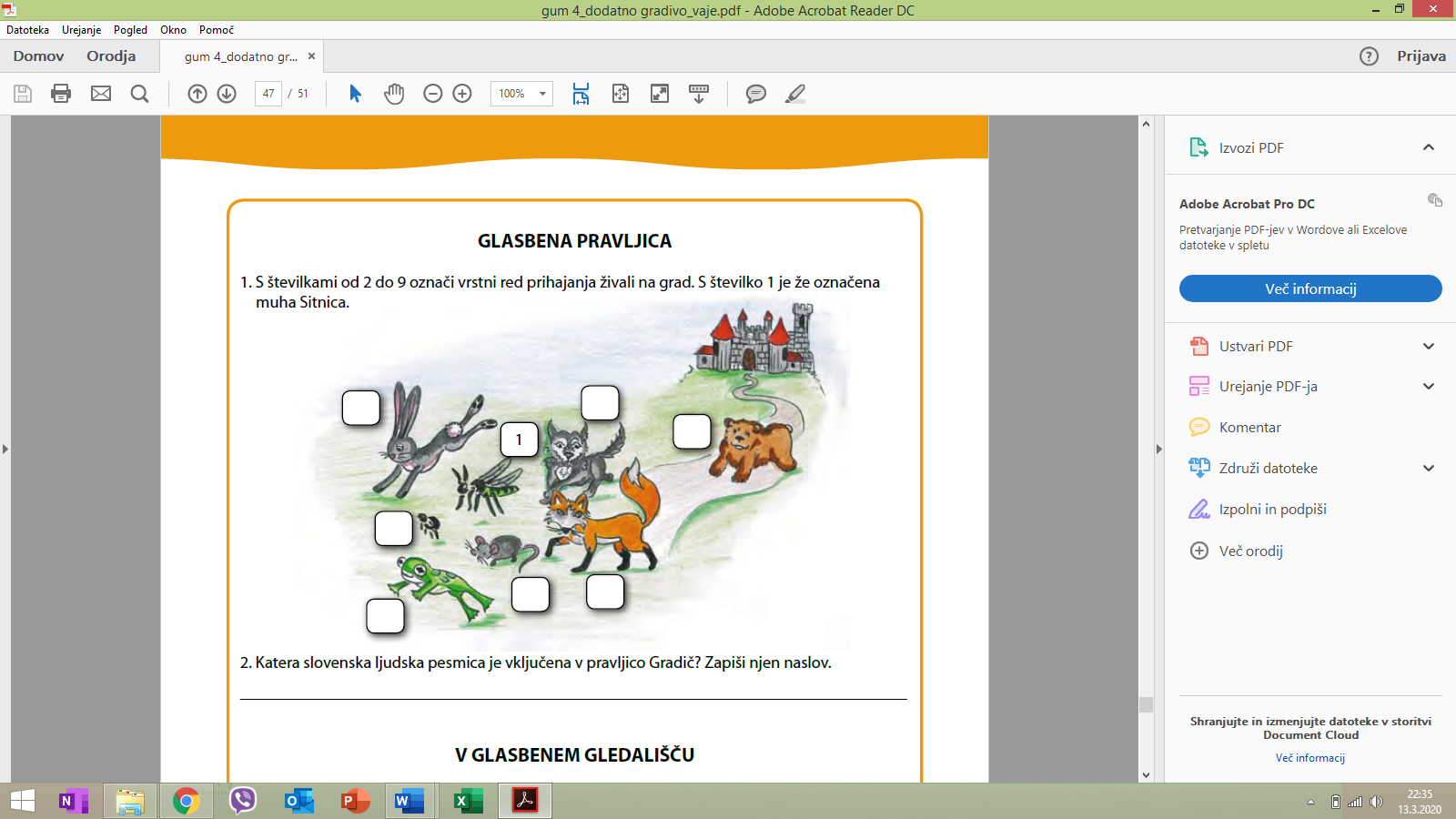 V zvezek napiši zaporedno številko in žival:1: Muha sitnica2: ________________3:4: … (do 9) to slikaj in mi pošlji, lahko pa zaporedno število in žival zapišeš kar na mail in ti ni treba slikati. Veselim se dobrih poslušalcev!Če imaš še kaj časa in rad/a kaj posebnega in zanimivega glasbenega pogledaš, ti ponujam to:https://www.youtube.com/watch?v=KGkL4TAIND4(drži gumb Ctrl in klikni povezavo)Lp, Mateja Magajna